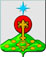 РОССИЙСКАЯ ФЕДЕРАЦИЯСвердловская областьДУМА СЕВЕРОУРАЛЬСКОГО ГОРОДСКОГО ОКРУГАРЕШЕНИЕот 26 декабря 2018 года	         № 87 г. СевероуральскО внесении изменений в Решение Думы Североуральского городского округа от 25 апреля 2012 года № 33 «Об утверждении Правил землепользования и застройки поселка Калья» Руководствуясь Градостроительным кодексом Российской Федерации, Федеральным законом от 6 октября 2003 года № 131-ФЗ «Об общих принципах организации местного самоуправления в Российской Федерации», Приказом Министерства экономического развития Российской Федерации от 01.09.2014 года № 540 «Об утверждении классификатора видов разрешенного использования земельных участков», Уставом Североуральского городского округа, Постановлением Главы Североуральского городского округа от 20.09.2018 года  № 51   «О проведении публичных слушаний по проекту о внесении изменений в Правила землепользования и застройки поселка Калья, утвержденных Решением Думы Североуральского городского округа от 25.04.2012  года № 33», протоколом публичных слушаний от 17.10.2018 года, заключением о результатах публичных слушаний от 19.10.2018 года, Дума Североуральского городского округа        РЕШИЛА:1. Внести в статью 78 «Градостроительные регламенты по видам разрешенного использования и предельные параметры разрешеного использования земельных участков и объектов капитального строительства» части II «Градостроительные регламенты» Правил землепользования и застройки поселка Калья, утвержденных Решением Думы Североуральского городского округа от 25.04.2012 года № 33, изменения, дополнив условно разрешенные виды недвижимости зоны Ж-4 (зона смешанной застройки малоэтажных и среднеэтажных многоквартирных жилых домов) видом-«объекты гаражного назначения».2. Установить, что настоящее Решение вступает в силу со дня его официального опубликования. 3. Опубликовать настоящее Решение в газете «Наше слово» и разместить на официальном сайте Администрации Североуральского городского округа.4. Контроль за исполнением настоящего Решения возложить на постоянную депутатскую комиссию Думы Североуральского городского округа по городскому хозяйству и землепользованию (Аниськин В.В.).Глава Североуральского городского округа             	          ______________В.П. Матюшенко Председатель ДумыСевероуральского городского округа_________________ Е.С. Балбекова 